ОТЗЫВ РУКОВОДИТЕЛЯ ВЫПУСКНОЙ КВАЛИФИКАЦИОННОЙ РАБОТЫТема выпускной квалификационной работы: «ПРОСТРАНСТВЕННЫЙ АНАЛИЗ ГИДРОГЕОХИИЧЕСКИХ ХАРАКТЕРИСТИК УСТЬЕВОЙ ОБЛАСТИ С ПОМОЩЬЮ ГИС НА ПРИМЕРЕ ДЕЛЬТЫ РЕКИ ЛЕНЫ» Автор: Убович Станка Образовательная программа: ВМ.5779.2020 «Гидросфера и атмосфера: моделирование и прогноз»Уровень: магистратураРуководитель: Пряхина Галина Валентиновна, СПбГУ, доцент, к.г.н.Отмеченные достоинства. Достоинством работы является созданная автором ГИС «Lena Delta_visualization», объединяющей данные полевых измерений в дельте реки Лены, а также дающая представление о пространственном распределении гидрологических измерений, точек пробоотбора. Автором работы был проанализирован большой объем литературных источников, предпринята попытка пространственного анализа имеющихся данных, проведен расчет генетических составляющих стока в дельте реки Лены с использованием геохимической модели смешения источников питания речного стока (EMMA), основанной на методе многомерного статистического анализа и показана возможность ее применения для данного водного объекта, что является также несомненным плюсом работы. Стоит отметить, что Станка показала себя как заинтересованный исследователь и уверенный пользователь современными методами анализа и представления информации, способный применить междисциплинарный подход к решению поставленной цели. Отмеченные недостатки. Тем не менее, в работе стоит отметить ряд недостатков, затрудняющих понимание изложенного материала, а именно значительный объем языковых недочетов, в основном относящихся к стилистическим недостаткам изложенного материала. В тексте не всегда присутствуют логическое изложение, а также переходы между отдельными разделами и главами работы. Станка не всегда могла оценить объем предстоящей работы и грамотно распределить время, что сказалось на качестве ее работы. К недостаткам работы можно отнести отсутствие статистического анализа исходных данных, а также результатов моделирования, отсутствие обзора по некоторым разделам работы, что также затрудняет понимание текста, а также полноценного обсуждения полученных результатов. Заключение руководителя. Во время написания квалификационной работы Станка проявила настойчивость в достижении поставленной цели, однако стоило грамотно распределить время работы. Станка показала себя компетентным специалистом в области ГИС и статистического анализа данных. Считаю, что Станка Убович достойна присвоения степени магистра по направлению «Гидрометеорология».  Руководитель_______________ (Пряхина Г.В.) «26» мая 2022 г.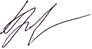 Требования к профессиональной подготовкеСоответствуютВ основном соответствуютНе соответствуютуметь корректно формулировать и ставить задачи (проблемы) своей деятельности при выполнении ВКР, анализировать, диагностировать причины появления проблем, определять их актуальность+устанавливать приоритеты и методы решения поставленных задач (проблем);+уметь использовать, обрабатывать и анализировать современную научную, статистическую, аналитическую информацию;+владеть современными методами анализа и интерпретации полученной информации, оценивать их возможности при решении поставленных задач (проблем)+уметь рационально планировать время выполнения работы, определять грамотную последовательность и объем операций и решений при выполнении поставленной задачи;+уметь объективно оценивать полученные результаты расчетов и вычислений;+уметь анализировать полученные результаты интерпретации данных;+знать и применять методы системного анализа;+уметь осуществлять междисциплинарные исследования;+уметь делать самостоятельные обоснованные и достоверные выводы из проделанной работы+уметь пользоваться научной литературой профессиональной направленности+уметь применять современные графические, картографические, компьютерные и мультимедийные технологии в исследовании+уметь использовать картографические методы с применением ГИС+